YEAR 6                                Biology: How are living things similar and different?                            SCIENCEYEAR 6                                Biology: How are living things similar and different?                            SCIENCEYEAR 6                                Biology: How are living things similar and different?                            SCIENCEYEAR 6                                Biology: How are living things similar and different?                            SCIENCEYEAR 6                                Biology: How are living things similar and different?                            SCIENCEKEY VOCABULARY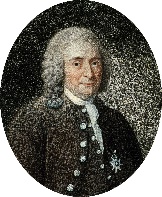 KEY CONCEPT – MicroorganismsAnimals: Living organisms that feed on plants or other animals and, typically, have nervous systems that enable them to respond to stimuli.Biologist: A scientist who studies living organisms and how they relate to their environments.Characteristic: Characteristics are features of living things which help scientists classify them.Classification: Classification is the method scientists use to group living things.Fungus: A fungus (plural fungi) is a living thing which breaks down dead matter around it, and uses it as food. Examples include mushrooms and toadstools.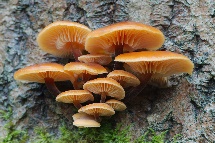 Kingdom: One of the five groups that many scientists use to classify living things.Micro-organism: Micro-organisms are small living things, including bacteria and yeast.Parasite: An organism that lives in or on another organism and benefits by feeding off it at its host’s expense.Plant: A plant is a living thing which can make its own food. Examples include trees, ferns, mosses and flowering plants.Species: A class of living organism that can breed with others of the same class to produce fertile offspring.Virus: A virus is sometimes called a micro-organism but it is not classified as a ‘living thing’ because it needs a host organism to survive.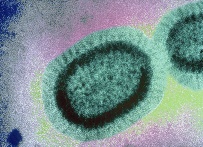 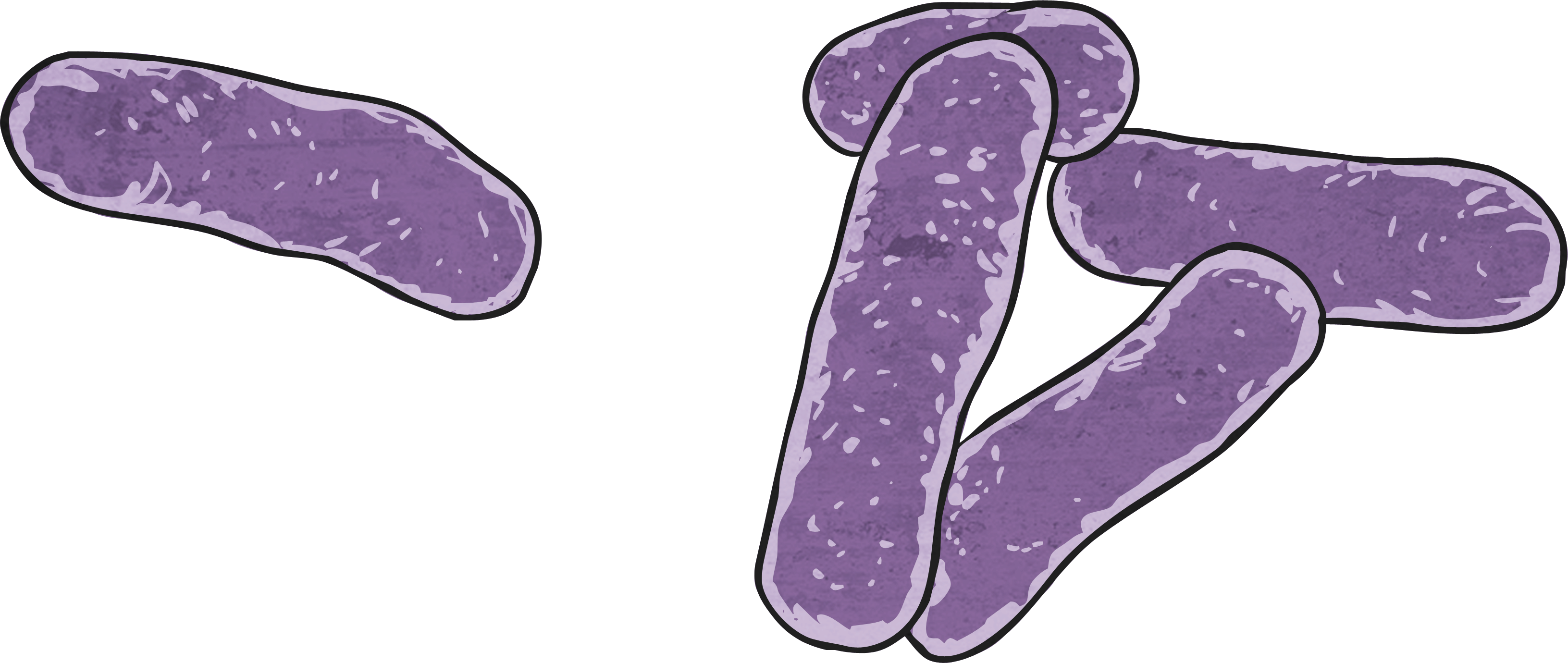 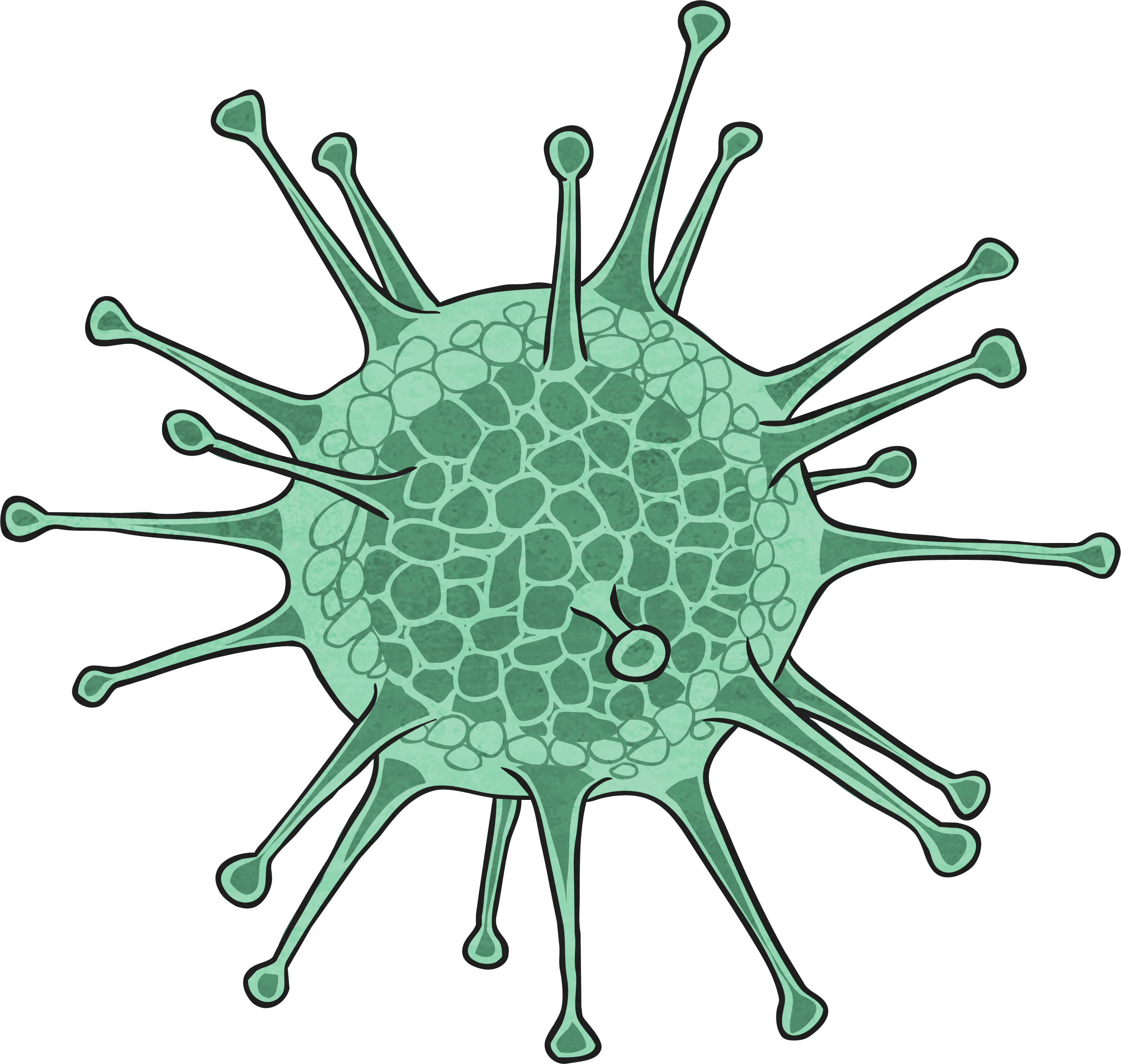 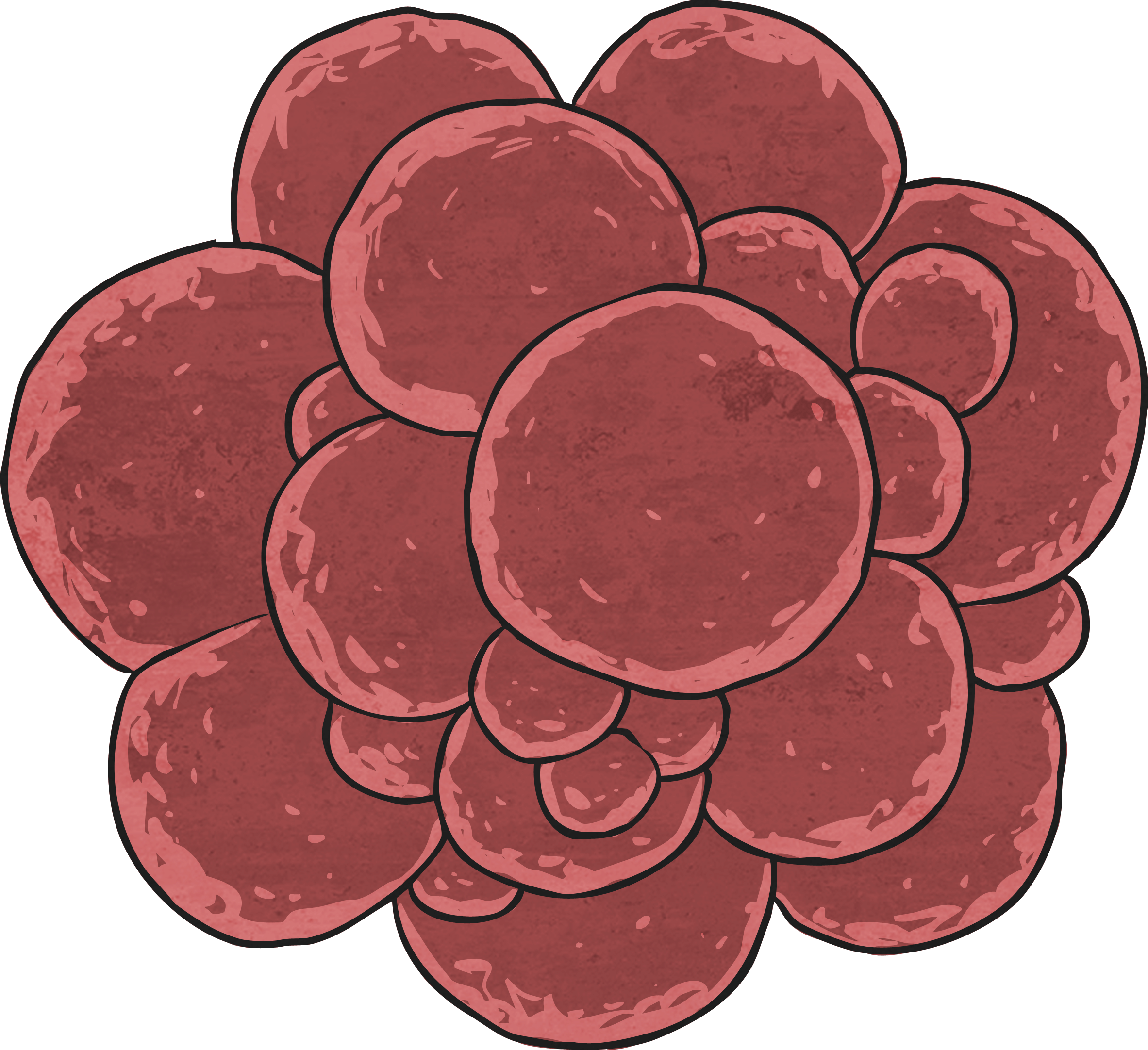 Animals: Living organisms that feed on plants or other animals and, typically, have nervous systems that enable them to respond to stimuli.Biologist: A scientist who studies living organisms and how they relate to their environments.Characteristic: Characteristics are features of living things which help scientists classify them.Classification: Classification is the method scientists use to group living things.Fungus: A fungus (plural fungi) is a living thing which breaks down dead matter around it, and uses it as food. Examples include mushrooms and toadstools.Kingdom: One of the five groups that many scientists use to classify living things.Micro-organism: Micro-organisms are small living things, including bacteria and yeast.Parasite: An organism that lives in or on another organism and benefits by feeding off it at its host’s expense.Plant: A plant is a living thing which can make its own food. Examples include trees, ferns, mosses and flowering plants.Species: A class of living organism that can breed with others of the same class to produce fertile offspring.Virus: A virus is sometimes called a micro-organism but it is not classified as a ‘living thing’ because it needs a host organism to survive.STICKY KNOWLEDGEKEY CONCEPT – ClassificationAnimals: Living organisms that feed on plants or other animals and, typically, have nervous systems that enable them to respond to stimuli.Biologist: A scientist who studies living organisms and how they relate to their environments.Characteristic: Characteristics are features of living things which help scientists classify them.Classification: Classification is the method scientists use to group living things.Fungus: A fungus (plural fungi) is a living thing which breaks down dead matter around it, and uses it as food. Examples include mushrooms and toadstools.Kingdom: One of the five groups that many scientists use to classify living things.Micro-organism: Micro-organisms are small living things, including bacteria and yeast.Parasite: An organism that lives in or on another organism and benefits by feeding off it at its host’s expense.Plant: A plant is a living thing which can make its own food. Examples include trees, ferns, mosses and flowering plants.Species: A class of living organism that can breed with others of the same class to produce fertile offspring.Virus: A virus is sometimes called a micro-organism but it is not classified as a ‘living thing’ because it needs a host organism to survive.Classification involves placing living things into progressively smaller and smaller groups. These groups are kingdom, phylum, class, order, family, genus and species.Vertebrates have a backbone but invertebrates do not have one. 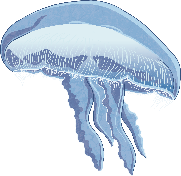 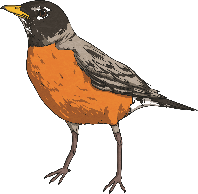 Plants can be divided into two main groups: flowering and non-flowering plants. Fungi do not make seeds like plants do. Instead, they produce fruit that contain tiny spores. New species are formed as a result of evolution over thousands of generations. 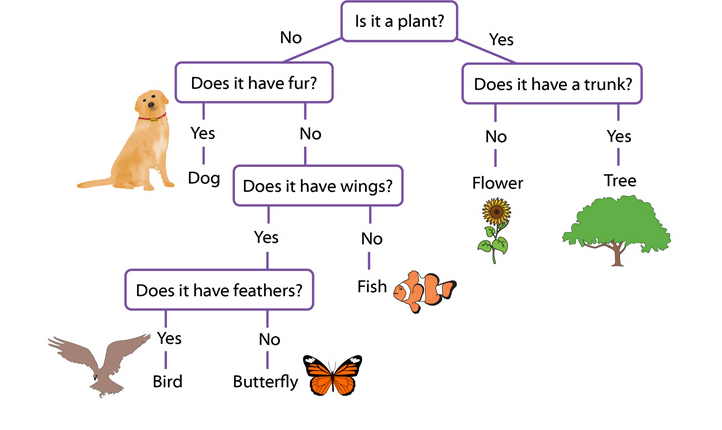 